Оценочные материалы текущего контроля знаний и промежуточной аттестации по производственной, преддипломной практикенаправление подготовки 09.03.03 «Прикладная информатика» профиль 01 «Прикладная информатика в экономике»УК - 1 Способен осуществлять поиск, критический анализ и синтез информации, применять системный подход для решения поставленных задачУК - 1 Способен осуществлять поиск, критический анализ и синтез информации, применять системный подход для решения поставленных задачУК - 1 Способен осуществлять поиск, критический анализ и синтез информации, применять системный подход для решения поставленных задачПроцесс, заключающийся в получении и преобразовании исходного описания ещё не существующего объекта в окончательное описание (проект) на основе выполнения комплекса работ исследовательского, расчётного и конструкторского характера-это…..Ответ: проектированиеЗадание на проектирование, исходное описание проектируемого объекта, содержащее  требования к характеристикам и параметрам объекта, условия применения и эксплуатации будущего изделия- это….Ответ: техническое заданиеМодель на рисунке представлена в нотации: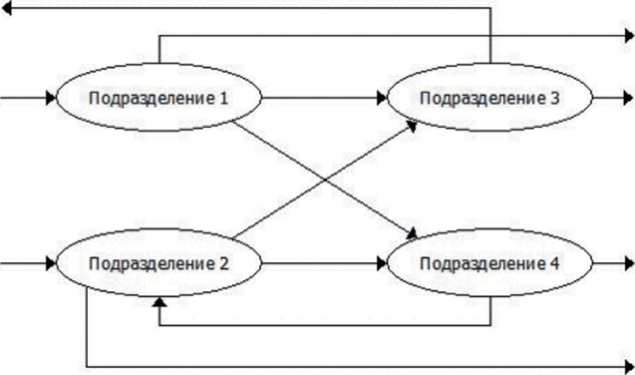 Ответ: графаОпределите стадию жизненного цикла ИС, на которой происходит сбор данных для разработки проектной документации?анализпроектирование3.  эксплуатацияУкажите правильную последовательность создания программного обеспечения:анализ требований, проектирование, программирование, тестированиеформулирование задачи, анализ требований, программирование, проектирование, тестированиеанализ требований, программирование, проектирование, отладка, тестированиеформулирование задачи, анализ требований, проектирование, программирование, тестированиеКачество ПО — это:набор свойств продукта, которые характеризуют его способность удовлетворить установленные или предполагаемые потребности заказчикастепень автоматизированного выполнения задач процессов жизненного цикла стоимость работ по проектированию и разработке ПОНа какие виды делится системное программное обеспечение ПК?Операционные системы, операционные оболочки, драйвера и утилиты.Программы пользователей и обучающие программыРедакторы и системы обработки числовой информацииСистемы искуственного интеллекта, ИПС, СУБД и АСУ______________ была связана с изобретением письменности, что позволило накапливать и распространять знания, возможность передавать знания от поколения к поколениям.Ответ: Первая информационная революцияУмение и потребности человека работать с информационными средствами новых технологий – это...1. информационная инфраструктура2. информационная культура3. информационная грамотность4. информационная потребностьПоследовательность шагов системного анализа:  определить цели – обнаружить проблему – выделить систему исследовать систему – выделить систему – определить цели  описать подсистемы – формализовать систему – исследовать систему При описании исследуемой системы:  как внешнее, так и внутреннее описание всегда должно производиться  внешнее описание никакого отношения не имеет к описанию внутреннему внутреннее описание никакое отношение к внешнему не имеет  Известны приближенные значения некоторых чисел, а также их абсолютные погрешности. Расположите числа в порядке убывания точности их измерения:1. 0.0002, Δ = 0.012. 50, Δ = 13. 1000, Δ = 2004. 1, Δ = 0.1Верный ответ: 2, 4, 3, 1Численные методы, в которых точное решение можно получить только в результате бесконечного процесса, называют _____________.Верный ответ: итерационнымиВерный ответ: итеративнымиВосстановление (аппроксимация) функции на некотором отрезке по известным ее значениям в дискретном множестве точек на этом отрезке называется задачей _______________.Верный ответ: интерполяцииВерный ответ: интерполированияТочные методы предполагают, что если вычисления ведутся: 1. точно, то с помощью конечного числа арифметических и логических операций могут быть получены приближенные значения искомых величин 2. точно, то с помощью конечного числа арифметических и логических операций могут быть получены точные значения искомых величин 3. приближенно, то с помощью конечного числа арифметических и логических операций могут быть получены приближенные значения искомых величин 4. нет верного ответа Абсолютной погрешностью называют: 1. Некоторую величину ∆(a*), про которую известно, что |(a* - a) / a*| ≤ ∆(a*), где a – точное значение некоторой величины, a* - известное приближение к нему. 2. Некоторую величину ∆(a*), про которую известно, что |a* - a| ≥ ∆(a*), где a – точное значение некоторой величины, a* - известное приближение к нему. 3. Некоторую величину ∆(a*), про которую известно, что |a* - a| ≤ ∆(a*), где a – точное значение некоторой величины, a* - известное приближение к нему. 4. Некоторую величину ∆(a*), про которую известно, что |a* - a/2| ≤ ∆(a*), где a – точное значение некоторой величины, a* - известное приближение к нему. Относительной погрешностью называют: 1. Некоторую величину ∆(a*), про которую известно, что |(a* - a) / a*| ≤ ∆(a*), где a – точное значение некоторой величины, a* - известное приближение к нему. 2. Некоторую величину ∆(a*), про которую известно, что |a* - a| ≥ ∆(a*), где a – точное значение некоторой величины, a* - известное приближение к нему. 3. Некоторую величину ∆(a*), про которую известно, что |a* - a| ≤ ∆(a*), где a – точное значение некоторой величины, a* - известное приближение к нему. 4. Некоторую величину ∆(a*), про которую известно, что |a* - a/2| ≤ ∆(a*), где a – точное значение некоторой величины, a* - известное приближение к нему.Цифра α в десятичной записи приближенного значения величины называется верной в строгом смысле, если: 1. относительная погрешность приближения не превосходит половины единицы того разряда, которому принадлежит цифра α. 2. относительная погрешность приближения не превосходит четверти единицы того разряда, которому принадлежит цифра α. 3. абсолютная погрешность приближения не превосходит половины единицы того разряда, которому принадлежит цифра α. 4.абсолютная погрешность приближения не превосходит четверти единицы того разряда, которому принадлежит цифра α. Погрешность, которая не может быть уменьшена в процессе численного решения называется: 1. неустранимая погрешность. 2. погрешность метода. 3. вычислительная погрешность. 4. все ответы верны. Погрешность численного решения задачи не определяется: Ответ: числом уравнений, входящих в математическую модель Выберите правильный ответ: Математическая задача корректна, если: Ответ: ее решение непрерывно по исходным данным Алгоритм Гаусса реализуем Ответ: при условии отличия от нуля ведущих элементов прямого хода алгоритма. Ведущий элемент прямого хода алгоритма Гаусса Ответ: определяется на каждом шаге прямого хода Метод Якоби решения систем линейных уравнений является: Ответ: итерационным УК – 2 Способен определять круг задач в рамках поставленной цели и выбирать оптимальные способы их решения, исходя из действующих правовых норм, имеющихся ресурсов и ограниченийУК – 2 Способен определять круг задач в рамках поставленной цели и выбирать оптимальные способы их решения, исходя из действующих правовых норм, имеющихся ресурсов и ограниченийУК – 2 Способен определять круг задач в рамках поставленной цели и выбирать оптимальные способы их решения, исходя из действующих правовых норм, имеющихся ресурсов и ограниченийНазовите стороны договора купли-продажи:Ответ: продавец и покупатель Основным документом о трудовой деятельности и трудовом стаже работника является:Ответ: трудовая книжкаРеализация проекта – это:1. создание условий, требующихся для выполнения проекта за нормативный период2. наблюдение, регулирование и анализ прогресса проекта3. комплексное выполнение всех описанных в проекте действий, которые направлены на достижение его целейНепосредственное решение реальной прикладной задачи и получение социально- значимого результата – это особенности…1. прикладного проекта,2. информационного проекта3. исследовательского проектаНазовите типовую ошибку при формулировании цели проекта1. цель включает много задач,2. цель не предполагает результат,3. цель не содержит научных терминов.Сбор информации о каком-либо объекте или явлении, анализ, обобщение информации включает:1. прикладной проект,2. информационный проект3. творческий проектНа предприятии отношения между работниками и администрацией отражаются в определенном договоре. Его обсуждают с одной стороны представители работодателя, а с другой – представители работников, трудового коллектива (например, комитет профсоюза предприятия). О каком договоре идет речь?договор купли – продажидоговор рентытрудовой договор 4. коллективный договорОдной из основных функций менеджмента является:наблюдение за ходом производстваметодическое обеспечение принятия решенийпланированиеиздание приказов и распоряженийПуть разрешения конфликтов:1. премирование2. компромисс3. гласное обсуждениеКто должен осуществлять контроль за выполнением поставленных задач перед коллективом?1.  специалисты2.  работники3. руководители4.  отдельные руководители5.  министерстваК нормативным актам, устанавливающим правила оценки отдельных статей бухгалтерской отчетности относятся _____________ по бухгалтерскому учету.Ответ: положения Основным для бухгалтерского учета является измеритель:1. трудовой2. натуральный3. денежныйЗа формирование учетной политики несет ответственность в организации:1. руководитель организации2. главный бухгалтер организации3. учредители организацииУстановите соответствие видов налогов, уровню бюджета при их уплате:1. налог на имущество организаций2. налог на прибыль организаций 3. земельный налога) федеральный б) региональныйв) местныйОтвет: 1-б, 2-а, 3-вОсновные функции налогов:1. фискальная, контрольная, социальная2.  регулирующая, контрольная, социальная3. фискальная, экономическая, контрольнаяДенежный агрегат М2  включает в себя: ________________.1. наличные деньги, депозитные сертификаты, облигации, государственные займы;2. наличные деньги, депозиты до востребования, депозитные сертификаты, облигации, государственные займы, срочные депозиты;3. срочные вклады в сберегательные банки, депозитные сертификаты, облигации, государственные займы;4. наличные деньги, остатки средств на расчетных, текущих и прочих счетах государственных субъектов, вклады населения и юридических лиц до востребования;5. наличные деньги, остатки средств на расчетных, текущих и прочих счетах государственных субъектов, вклады населения и юридических лиц до востребования, срочные депозитыСовокупность денежно-кредитных отношений, сложившихся на основе интернационализации хозяйственной жизни и развития мирового рынка и закрепленных в договорных и государственно-правовых нормах  - это _______________.1. валютная политика2. валютное регулирование3. валютная система4. валютный паритет5. валютная котировкаИнформационные технологии используют: (несколько вариантов ответа)1. пользователей2. компьютеры3. программное обеспечение4. сетьКакие задачи решаются в рамках искусственного интеллекта? (несколько вариантов ответа)1. распознавание речи 2. принятие решений 3. кодирование 4. создание сред разработки информационных систем 5. создание компьютерных игр Какие задачи не решают нейронные сети? 1. аппроксимации 2. памяти, адресуемой по содержанию 3. маршрутизации4. управления 5. кодированияПроцесс воздействия человека на природные ресурсы с целью приспособления их для удовлетворения потребностей - это  _________.Ответ:  производствоВажнейшей задачей государства является установление и поддержание правового режима, предусматривающего права на свободное развитие личности и гарантии равенства всех перед законом, гарантии частной собственности, свобод (слова и т. д.)1. верно 2. неверноДеятельность, предполагающая коммерческое использование собственности государства – это: 1. государственное предпринимательство 2. государственно-частное партнерство 3. частное предпринимательство 4. рисковое предпринимательствоДля решения задач линейного программирования с использованием симплексных таблиц наиболее целесообразно использовать программу:1. Microsoft Access2. Microsoft Power Point3. Microsoft Word4. Microsoft ExcelДля моделирования погрешности измерений некоторой величины хорошо подходит _________________ распределение.Верный ответ: нормальноеВерный ответ: гауссовоВерный ответ: гауссовскоеНа факультативное занятие по изучению английского языка ходит 15 студентов, а по изучению китайского – 8. Посещают оба занятия 5 студентов. Таким образом, всего ____ студентов изучают иностранные языки. (В качестве ответа введите одно целое число).Верный ответ: 18Как называется высказывание «неверно, что А»?Ответ: отрицаниеСопоставьте задачу профессиональной деятельности и программное средство из офисного пакета для ее решения:1. создание презентации для представления целевой аудитории нового программного продукта2. поиск решения уравнения теплопроводности с заданными краевыми условиями3. учет компьютерной и оргтехники в организации4. написание технического задания на разработку информационной системыа) Microsoft Accessб) Microsoft Excelв) Microsoft Wordг) Microsoft PowerPointВерный ответ: 1-г), 2-б), 3-а), 4-в)Сколькими способами 5 книг разных авторов можно расставить на полке в один ряд?Ответ: 120При помощи каких элементарных функций нахождение приближающей функции в методе наименьших квадратов может быть сведено к нахождению параметров линейной функции: 1. степная и показательная 2. дробно – линейная и логарифмическая 3. дробно – рациональная и гипербола 4. все ответы верны Единственность решения задачи полиномиального интерполирования обеспечивается: 1. выбором расположения узлов интерполяционной сетки 2. выполнением условий интерполирования в n+1 (n-порядок полинома) точке из интервала приближения 3. выполнением условий интерполирования в n (n-порядок полинома) точках из интервала приближения 4. методом построения интерполяционного полинома. Отрезок ряда Тейлора для функции f(x), содержащий n+1 слагаемое, является: 1. интерполяционным полиномом n-го порядка, построенным на сетке, содержащей один узел кратности n+1 2. полиномом наилучшего равномерного приближения n-го порядка 3. полиномом наилучшего среднеквадратичного приближения n-го порядка 4. интерполяционным полиномом n-го порядка, построенным на сетке, содержащей n+1 узел. Сплайн-интерполирование позволяет: 1. использовать интерполяционную функцию для вычисления производных приближаемой функции 2. решить задачу интерполирования полиномами невысоких степеней 3. реализовать сходящийся процесс интерполирования 4. уменьшить трудоемкость процесса интерполирования за счет использования полиномов невысоких степеней на частичных отрезках Что бы найти значения параметров в методе наименьших квадратов надо решить: Ответ: систему уравнений Первым этапом численного решения нелинейного уравнения с одной переменной является: Ответ: отделение промежутка, содержащего только один корень уравнения УК – 3 Способен осуществлять социальное взаимодействие и реализовывать свою роль в командеУК – 3 Способен осуществлять социальное взаимодействие и реализовывать свою роль в командеУК – 3 Способен осуществлять социальное взаимодействие и реализовывать свою роль в командеКак называется диаграмма наиболее абстрактного уровня?Ответ: контекстная Какое CASE-средство используется для моделирования бизнес-процессов?Ответ: BPwinКак называется система кодирования стрелок?Ответ: IDEF0Порядок доминирования на диаграмме – это:расположение по диагонали от левого верхнего угла к правому нижнемурасположение работ внутри предыдущей работы расположение самой важной работы снизу как базы ранжирование размеров прямоугольников по важности работыКакие элементы содержит каркас диаграммы?Ответ: подвал и заголовокКакой номер имеет корневая работа дерева?Ответ: А0Член группы, чей авторитет, власть и полномочия добровольно признаются остальными членами группы, готовыми ему подчиняться и следовать за ним:1. лидер2. руководитель3. командир4. начальникОтличительными признаками ____________ группы являются:- четко определенный состав и структура, в том числе организационные нормы;- общие для группы задачи (цели);- жесткое определение и распределение ролей;- однозначное установление статусов, прав и обязанностей членов группы.1. формальной 2. неформальной 3. малой4. первичнойТип социального взаимодействия, которые предполагает наличие единого неделимого объекта притязаний субъектов взаимодействия и характеризуется стремлением опередить или подчинить соперника:Ответ: соперничествоПод особым взаимодействием индивидов, групп, объединений, которое возникает при их несовместимых взглядах, позициях и интересах понимают _____________.Ответ: конфликтОсознанное внешнее согласие с группой при внутреннем расхождении с ее позицией определяется понятием  ___________.Ответ: конформностьРазработка технологии совместной деятельности с целью достижения конечного результата - это:Ответ: принятие решенияК среднему уровню менеджеров относятся:заместители руководителя организациируководители подразделенийруководитель организацииНеформальная группа в организации образуется:спонтаннопри возникновении критической ситуациидля переориентации деятельностив результате горизонтального и вертикального разделения трудаФормальные и неформальные группы отличаются:мотивами возникновенияанализом внешней средыособенностями экономических отношенийФормальный лидер - это:один из членов группы, что владеет силой личного влияния на другихруководитель коллектива, который пользуется данной ему служебной властьюцелеустремленный менеджерглавный специалистКакие из перечисленных функций менеджмента базируются на потребностях и интересах работников?контрольпланирование3. мотивацияУкажите потребности, которые удовлетворяются следующими средствами: создание системы страхования:физиологические потребностибезопасностипринадлежности и причастностипризнания и самоутвержденияМотивация базируется на:1. потребностях и самовыражении2. потребностях и вознаграждениях3.  вознаграждениях и удовлетворении отдельных людей4.  удовлетворении всех людей5.  самовыражении и вознагражденияхРуководитель демократического стиля руководства:1. не терпит критики2. ждет указаний сверху3. избегает конфликтов4. коллегиально решает проблемы коллективаРуководитель авторитарного стиля руководства:1. много работает, требует этого от других2. много работаем сам3. делится властью с подчиненными4. ценить подчиненныхУК – 4 Способен осуществлять деловую коммуникацию в устной и письменной формах на государственном языке Российской Федерации и иностранном(ых) языке(ах)УК – 4 Способен осуществлять деловую коммуникацию в устной и письменной формах на государственном языке Российской Федерации и иностранном(ых) языке(ах)УК – 4 Способен осуществлять деловую коммуникацию в устной и письменной формах на государственном языке Российской Федерации и иностранном(ых) языке(ах)Стрелка, которая начинается у одной работы и заканчивается у другой на одной диаграмме называется:Ответ: внутренняяЧто применяется в IDEF3 для отображения множества событий, которые должны быть завершены перед началом следующей работы?Ответ: перекресткиКакие единицы измерения необходимо настроить при проведении стоимостного анализа?Ответ: времени и денегКакая есть основополагающая связь в модели IDEF3?Ответ: предшествованиеКакое из перечисленных слов имеет значение «краткий вывод, изложение сути написанного, прочитанного или сказанного»?1. резюме2. регламент3. отзыв4. резонансСистема норм и правил, регламентирующих модели поведения людей и их взаимоотношения в процессе общения на работе или в бизнесе называется	Ответ: деловой этикетКоммуникации в менеджменте - это…совокупность индивидов, которые постоянно взаимодействуют между собой на основе созданных и функционирующих информационных каналовдеятельность фирмы по информированию о себе, своих товарах и услугахпроцесс определения потребительских характеристик товара и его позиционирование на рынке, разработки ассортимента и средств поддержки на разных этапах жизненного циклаобмен информацией, на основе которой руководитель получает данные, необходимые для принятия решений, и доводит их до работников организацииК внутренней среде относятся:1. поставщики, трудовые ресурсы, законы и учреждения государственного регулирования, потребители, конкуренты2. состояние экономики, изменения в политике, социальная культура, НТП, технологии, групповые интересы, международная среда3.  цели, кадры, задачи, структура, технология, организационная культура4.   партнеры, персонал, социально-психологические условияРуководитель авторитарного стиля руководства:1. много работает, требует этого от других2. много работаем сам3. делится властью с подчиненными4. ценить подчиненныхЦели организации должны удовлетворить такие основные требования:1. достижимость, конкретность, ориентация во времени2.  достижимость и ориентация во времени3.  ориентация во времени и конкретность4.  достижимость5.  ориентация во времениChoose the only correct answer/Выберите единственно верный вариант ответа:___Cambridge University started during the 13th century and grew until today.1. An2. The3.--4. AChoose the only correct answer/Выберите единственно верный вариант ответа:I work ___ an administrator for the international business development group.1. in2. for3. asChoose the only correct answer/Выберите единственно верный вариант ответа: The basic function of a computer is to _________ information. 1.store 2. feed 3. processIs the following statement true or false?/ Верным или ложным является следующее утверждение?Films and pictures are not available on the Internet.1. true2. falseChoose the correct answer. Would you like to have a diploma (как) ____ that? 1. as;			2. like;			3. similar.УК – 5 Способен воспринимать межкультурное разнообразие общества в социально-историческом, этическом и философском контекстахУК – 5 Способен воспринимать межкультурное разнообразие общества в социально-историческом, этическом и философском контекстахУК – 5 Способен воспринимать межкультурное разнообразие общества в социально-историческом, этическом и философском контекстахСтрана где проводились реформы, получившие название «большого скачка» и «культурной революции»:КитайСШАВеликобританияФранцияС 1914 по 1918 гг. в мире шла война, получившая название __________ мировая войнаОтвет: первая Запишите термин, о котором идёт речь. Основная административно-территориальная единица Российской империи. Была введена в ходе реформы Петра I в 1708 г. В руках стоявшего во главе её чиновника, назначаемого монархом, была сосредоточена полицейская и административная власть.Ответ:  губернияКакой город во время Холодной войны был разделен на 2 части?1. Москва2. Нью-Йорк3. Берлин4. ВашингтонС историей Индии связано появление:1.конфуцианства2. буддизма3. зороастризма4. исламаХарактерной чертой западноевропейского средневекового общества было деление его на ….:Ответ: сословия«Железный занавес» -это...1. раскол мира на два враждебных лагеря (социалистический и капиталистический)2. трудности обмена со странами «третьего мира»3. пограничная система стран социализма4. стена, отделявшая Восточный Берлин от ЗападногоСоздателем какого из приведённых памятников культуры является А. Н. Радищев? Повесть «Путешествие из Петербурга в Москву»Первая печатная датированная книга «Апостол»Журнал «Трутень»«Хождение за три моря»Поэтические сказания о прошлом, в которых прославлялись подвиги русских богатырей – это  _________.Ответ: былины Запишите пропущенное слово. Органы центрального управления: при Иване IV– приказы, при Петре I – коллегии, при Александре I – …..Ответ: министерстваСлавянская азбука, созданная на основе византийского алфавита и названная в честь первых славянских просветителей Кирилла и Мефодия это - Ответ: кириллицаКакое название получил исторический период с 1985 по 1991 гг., в рамках которого в СССР произошли коренные изменения во всех областях жизнедеятельности советских людейОтвет: перестройкаМетод планирования развития стран, включающий разработку целевых показателей социально-экономического развития на срок 5 лет назывался (запишите одним словом)Ответ: пятилеткаФилософия, рекомендуя каждому человеку в любой области жизни и деятельности следовать положительным нормам и идеалам нравственности, выполняет __________________ функцию. Ответ: воспитательнуюУ России свои культурные основания и свой особый путь развития, поэтому ей не нужно ничего заимствовать у Запада, утверждали:марксистыпозитивистызападникиславянофилыФилософия, помогая индивиду обрести позитивный и глубинный смысл жизни, ориентироваться в кризисных ситуациях, реализует свою _________ функцию.Ответ: гуманитарнуюДоказательные, проверяемые и систематизированные сведения о различных явлениях бытия составляют область __________ знания.Ответ: научногоЗнание, основанное на здравом смысле и повседневном опыте людей, называют …Ответ: обыденнымСамосознание, свобода выбора, ответственность характеризуют…Ответ: личностьУК – 6 Способен управлять своим временем, выстраивать и реализовывать траекторию саморазвития на основе принципов образования в течение всей жизниУК – 6 Способен управлять своим временем, выстраивать и реализовывать траекторию саморазвития на основе принципов образования в течение всей жизниУК – 6 Способен управлять своим временем, выстраивать и реализовывать траекторию саморазвития на основе принципов образования в течение всей жизниПроведение группой компетентных специалистов измерения некоторых характеристик для подготовки принятия решения в менеджменте называется …абстрагированиемсинтезомдедукциейэкспертизойКакой личный стиль лидера оказывает наиболее благоприятное влияние на отношения с группой?авторитарныйдемократическийсиловойпрагматический«Метод изучения затрат времени с помощью фиксации и замеров продолжительности выполняемых действий - это _____.Ответ: хронометраж	Основным критерием оценки уровня квалификации работников является …опыт работытип личностизаработная платасемейное положениеИзменения психических функций и свойств человека, которые возникают при взаимодействии с профессией, в процессе профессионального обучения и профессиональной деятельности. Иными словами, развитие человека как субъекта профессиональной деятельности называется … .Ответ: профессиональное развитиеСовокупность прав, обязанностей и ответственности работников управления, определяющая их трудовые функции и границы компетентности, называется … инструкцией менеджментом должностью штатным расписаниемПод … карьерой понимается подъем на более высокую ступень структурной иерархии, повышение в должности, которое сопровождается более высоким уровнем оплаты труд.Ответ: вертикальнойКоммуникации в менеджменте - это:совокупность индивидов, которые постоянно взаимодействуют между собой на основе созданных и функционирующих информационных каналовдеятельность фирмы по информированию о себе, своих товарах и услугах.процесс определения потребительских характеристик товара и его позиционирование на рынке, разработки ассортимента и средств поддержки на разных этапах жизненного циклаобмен информацией, на основе которой руководитель получает данные, необходимые для принятия решений, и доводит их до работников организацииК инструментам маркетинговых коммуникаций относится …сбытмарочная политикарекламаценовая политикаПроект отличается от процессной деятельности тем, что:проект является непрерывной деятельностью, а процесс – единоразовым мероприятиемпроект поддерживает неизменность организации, а процессы способствуют ее изменениюпроцессы в организации цикличны, они повторяются, а проект – уникален, он всегда имеет дату начала и окончания- процессы в организации регламентируются документально, проекты не требуют документального оформленияОкружение проекта – это … среда проекта, порождающая совокупность внутренних или внешних сил, которые способствуют или мешают достижению цели проектасовокупность проектных работ, продуктов и услуг, производство которых должно быть обеспечено в рамках осуществляемого проектагруппа элементов (включающих как людей, так и технические элемент, организованных таким образом, что они в состоянии действовать как единое целое в целях достижения поставленных перед ними целейместоположение реализации проекта и близлежащие районыЧто не является внутренней переменной организации (проекта)?структурацельлюдизаконодательствоМотивация – это…совокупность приемов и способов поведениясовокупность элементов, связанных между собойпобуждение человека или группы людей, у каждого из которых есть свои собственные потребности к работе по достижению целейПроцесс прогрессивного изменения личности под влиянием социальных воздействий, профессиональной деятельности и собственной активности, направленной на самосовершенствование:1. самопознание2. самосовершенствование 3. профессиональное становление личности 4. профессиональное обучение__________- вид дополнительной профессиональной программы, завершение которой	подтверждается выдачей диплома и присвоением новой квалификацииОтвет: профессиональная  переподготовкаВажнейшее условие саморазвития, направленное на самоизменение, саморегуляцию своего поведения, самосовершенствование своих профессиональных и личностных качеств - это…1. практическая деятельность2. теоретическое обучение 3. непрерывность обучения в различных учебных заведениях4. ничего из перечисленного___________ - это обновление и актуализация уже полученных ранее теоретических и практических знаний. Сотрудник остается в рамках профессии и своей квалификации, но проходит обучение, необходимое для соответствия требованиям работодателя или профстандарта.Ответ: повышение квалификацииУстановите соответствие содержания факторов успешной профессиональной деятельности:1. физические -  А.  возраст, пол, физические качества и способности2. социальные – В. общественный класс, роли и статусы, образование, опыт, воспитание3. идейные  -  С. культура, этика, мораль4. психологические -  D. склонность к занятиям той или иной деятельностьюОтвет: 1-А, 2-В, 3-С, 4-DУстановите соответствие типов лидерства: 1. конструктивное – А. способствует осуществлению целей организации2. деструктивное – В. формируется на базе стремлений, наносящих ущерб организации3. нейтральное - С. не влияет непосредственно на эффективность деятельностиОтвет: 1-А, 2-В, 3-, 4-DУмение обеспечить выполнение своих планов и своих приоритетных задач каждым членом команды. Вы можете повысить эффективность команды с помощью простого правила, о котором многие забывают: не ограничивать принятие решений в команде неважными согласованиями. Какой принцип руководства командой соответствует описанию?1. расстановка приоритетов2. разделение главного и второстепенного 3 мотивация и стимулирование членов командыПодъем по служебной лестнице происходит, когда занимают более высокие и лучше оплачиваемые должности. На определенном этапе работник занимает высшую для него должность и старается удержаться на ней в течение длительного времени. А потом - уход на пенсию. О какой из основных моделей карьеры идет речь?Ответ: трамплинЦелостная саморазвивающаяся система, основанная на деятельностном преобразовании личностью себя, порождаемая потребностями в самоизменении и личностном росте и осуществляющаяся в ходе саморегуляции своего поведения и деятельности, направленной на достижение личностно и профессионально значимых целей:1. личностное и профессиональное развитие 2. профессиональное становление3. профессиональное развитие 4. личностное саморазвитиеСистематическая самостоятельная учебная деятельность личности, повышающая уровень знаний о своих психических свойствах, состояниях, процессах, а также возможности их контролирования:1. самообразование2. профессиональное становление3. профессиональное развитие 4. личностное саморазвитиеТрехфазная модель управления изменениями К.Левина предполагает формирование новых компетенций работников…1. одновременно с выработкой видения перспективы2. на стадии «движение/изменение»3. при «замораживании» ситуации4. на стадии «размораживания»Установите соответствие между основными формами образования: 1. формальное образование — А. общее среднее, среднее профессиональное, высшее образование, повышение квалификации и переподготовки; 2. неформальное образование — Б. профессионально направленное обучение на платных курсах, в центрах непрерывного образования взрослых, по телевидению и с помощью дистанционных средств, без аттестации и выдачи свидетельства или диплома об образовании; 3.  информальное образование — В. нецеленаправленное (неосознаваемое) обучение в процессе любого информационного или коммуникативного действияОтвет: 1-А, 2-Б, 3-ВИнженеры не работают напрямую с другими сотрудниками (инженерами в других командах, дизайнерами, менеджерами, дата-сайентистами и т.д. Они общаются через руководителей отделов вместо прямого общения. Это означает (может быть 2 ответа): 1. в компании дружелюбная и открытая организационная культура, способствующая профессиональному развитию работников 2. в компании закрытая и формальная организационная культура, не способствующая профессиональному развитию работников3. в компании отсутствует заинтересованность в эффективной и творческой работе, развитию сотрудниковВ компании действуют: программа наставничества, бюджет/стипендия на профессиональное развитие (книги, тренинги и т.п.), регулярные технические лекции, на которых сотрудники учатся друг у друга или у приглашенных экспертов. Это означает: 1. компания инвестирует в профессиональный рост сотрудников2. компания не заинтересована в профессиональном развитии сотрудников 3. нет правильного ответа  При управлении предприятием нужно отделять главные процессы от остальных, на уровне собственного планирования уметь ставить разные типы задач в очередь и грамотно чередовать их, освоив одну из техник планирования, на уровне команды важно выработать критерии, установить правила планирования и следовать им. Какой принцип руководства командой соответствует описанию1. расстановка приоритетов2. разделение главного и второстепенного 3 мотивация и стимулирование членов командыКак определяется этап карьеры:1. временной период развития личности2. фазы развития профессионала3. периоды овладения деятельностью4. все ответы правильныеУК – 7 Способен поддерживать должный уровень физической подготовленности для обеспечения полноценной социальной и профессиональной деятельностиУК – 7 Способен поддерживать должный уровень физической подготовленности для обеспечения полноценной социальной и профессиональной деятельностиУК – 7 Способен поддерживать должный уровень физической подготовленности для обеспечения полноценной социальной и профессиональной деятельностиГиподинамия - это:пониженная двигательная активность человекаповышенная двигательная активность человеканехватка витаминов в организмечрезмерное питаниеСпособность человека преодолевать внешнее сопротивление или противостоять ему с помощью мышц –это________Ответ: сила Термин рекреация означает:постепенное приспособление организма к нагрузкам;состояние расслабленности, возникающее у человека после чрезмерного физического, эмоционального и/или умственного напряжения;отдых, восстановление сил человека, израсходованных в процессе труда, тренировочных занятий и соревнований;психотерапию, применяемую индивидом к самому себе.Среда, содействующая улучшению физического и функционального состояние человека – это____________ среда.Ответ: здоровьесберегающая Недостаток двигательной активности людей называется ______________. Ответ: гиподинамияПри получении травмы студентом необходимо сначала:оказать ему первую помощьсообщить родителямсообщить администрацииПри ушибе необходимо на место ушиба положить:холодтеплоповязкуТугое шнурование лыжных ботинок может привести к:обморожениюпотению ногперелому стопыПолучили травму во время занятия по физкультуре, ваши действия:сообщите преподавателюсамостоятельно обратитесь к врачу, мед. работникубез разрешения уйдёте с занятияПродолжительной  разминки на занятии физической культурой  от ______до _____мин.Ответ: от 10 мин. до 15 мин.Для восстановления и ликвидации последствий травм  применяется_____ физическая  культураОтвет: оздоровительно- реабилитационная  (реабилитационная)Закаливание – это:повышенная устойчивость организма к неблагоприятным внешним воздействиямвыполнение утренней гигиенической гимнастикипереохлаждение или перегрев организмаПрофилактике умственного и физического переутомления способствуют:полноценный сонинтенсивная физическая нагрузкакурениеЗдоровье человека на 50% зависит от:наследственной предрасположенности к тем или иным заболеваниямобраза жизниуровня двигательной активностиПринципы рационального питания:соблюдение правил хранения продуктовритмичность приема пищисбалансированность основных пищевых веществК последствиям курения относят:увеличение частоты сердечных сокращений в покоеувеличение объема мышечных волоконповышение кислородной емкости кровиСоставная часть общей культуры общества, которая характеризует уровень развития общества в целом и человека в отдельности с точки зрения активного формирования физического совершенства – это …Ответ: Физическая культураПроцесс становления, формирования и последующего изменения на протяжении жизни индивидуума морфофункциональных свойств его организма и основанных на них физических качеств и способностей – это …Ответ: Физическое развитиеМаксимальное проявление гибкости мышц наблюдаетсяв  … части занятия.Ответ: основнойВ основной части учебно-тренировочного занятия физической культурой и спортом осуществляется …Ответ: выполнение поставленной двигательной задачиНаука, которая изучает жизнедеятельность и функционирование организма человека в целом и отдельных его частей – это …Ответ: физиология человекаПовышение уровня развития физических качеств, способности организма к работе при существенно измененных показателях гомеостаза, овладение большим количеством двигательных навыков и умений – это процесс…Ответ: адаптации к физическим нагрузкамНа занятиях физической культурой для лиц, имеющих заболевания сердечно-сосудистой и дыхательной систем, необходимо использовать…упражнения.Ответ: аэробныеКакую задачу выполняет заключительная часть занятия физической культурой и спортом …Ответ: плавный переход в состояние физического покояСложная биологическая система, в которой непрерывно идет обмен веществ и энергии, которая обладает способностью к росту, размножению и активному передвижению в пространстве, все органы которой взаимодействуют благодаря нервной, кровеносной и лимфатической, сердечно-сосудистой и дыхательной системам – это … Ответ: человеческий организмУК – 8 Способен создавать и поддерживать в повседневной жизни и в профессиональной деятельности безопасные условия жизнедеятельности для сохранения природной среды, обеспечения устойчивого развития общества, в том числе при угрозе и возникновении чрезвычайных ситуаций и военных конфликтовУК – 8 Способен создавать и поддерживать в повседневной жизни и в профессиональной деятельности безопасные условия жизнедеятельности для сохранения природной среды, обеспечения устойчивого развития общества, в том числе при угрозе и возникновении чрезвычайных ситуаций и военных конфликтовУК – 8 Способен создавать и поддерживать в повседневной жизни и в профессиональной деятельности безопасные условия жизнедеятельности для сохранения природной среды, обеспечения устойчивого развития общества, в том числе при угрозе и возникновении чрезвычайных ситуаций и военных конфликтовКак нужно передвигаться при растекании тока по земле?Ответ: «гусиным» шагом»Аттестация рабочих мест по условиям труда с последующей сертификацией работ по охране труда в организации относятся к ___________________ мероприятиям по охране труда согласно Трудовому кодексу РФ.1. организационно-техническим2. санитарно-гигиеническим 3. социально-экономическим 4. правовым Более выраженная воспалительная реакция. Резкая сильная боль сопровождаемая  интенсивным покраснением кожи - это признаки:1. II степени ожога2. I степени ожога3. IIIа степени ожога4. IIIб степени ожогаВ дисциплине «Безопасность жизнедеятельности» важнейшими понятиями являются:1. опасность и безопасность2.  деятельность3. риск4. среда обитанияРабочая среда запыленная. Какие средства защиты органов дыхания Вы примените?Ответ: респираторыТемпература воздуха на рабочем месте имеет устойчивое значение, вышедшее за пределы диапазона температур оптимальных условий на один градус. Какими следует считать условия на рабочем месте по температуре воздуха?Ответ: допустимыеАлгоритм оказания первой помощи. Чтобы не растеряться и грамотно оказать первую помощь, важно соблюдать следующую последовательность действий: Ответ: 1, 2, 3В случае землетрясения в зданиях в качестве укрытия необходимо использовать места:1. у колонн, проемы и утлы капитальных внутренних стен, дверные проемы2. встроенные шкафы3. вентиляционные шахты и коробы4. балконы и лоджииОпасные стихийные бедствия, явления или процессы, имеющие чрезвычайный характер и приводящие к нарушению повседневного уклада жизни значительных групп людей, человеческим жертвам, разрушению и уничтожению материальных ценностей, называются чрезвычайными ситуациями ___ происхожденияОтвет: природногоОрганизованный вывоз (вывод) из населенных пунктов и размещение в безопасной зоне рабочих и служащих, объектов, прекративших или перенесших свою народнохозяйственную деятельность, а также населения, не занятого в сфере производства, называется _____Ответ: эвакуациейТочка на поверхности земли, находящаяся над фокусом землетрясения, называется_____Ответ: эпицентромНа шахте «Костромовская» в мехцехе аккумуляторщик опрокинул на себя банку с щелочью. Определите последовательность действий:1. снять с пострадавшего участка тела одежду2. пораженное место подержать под холодной проточной водой от 20 минут3. для нейтрализации использовать подручные средства4. прикрыть поврежденный участок тела тряпочкой, смоченной в холодной водеОтвет: 1, 2, 3, 4На разрезе «Моховский» при ремонте экскаватора ЭКГ электрослесарь попал под напряжение. Определите последовательность действий:1.  прекратить воздействие тока на тело пострадавшего.2. закрытый массаж сердца (если нет пульса и дыхания). 3. искусственное дыхание. 4. введение препаратов, поддерживающих работу сердца. 5. госпитализация.Ответ: 1,2,3,4,5Для остановки кровотечения из сосудов кисти или предплечья можно использовать следующий метод:1. максимально отвести плечи пострадавшего назад и зафиксировать их за спиной широким бинтом;2. наложить давящую повязку на поражённое место;3. поместить в локтевой сустав валик из скатанной материи, согнуть руку в локтевом суставе и зафиксировать предплечье к плечу;4. согнуть руку в локтевом суставе и зафиксировать предплечье к плечу.После возгорания на складе у пострадавшего более выраженная воспалительная реакция. Резкая сильная боль, сопровождаемая  интенсивным покраснением кожи - это признаки:1. II степени ожога2. I степени ожога3. IIIа степени ожога4. IIIб степени ожогаВ результате нарушений правил охраны труда на шахте «Распадская», повлекших за собой гибель людей, к руководству будет применена ______________ответственность. Ответ:  уголовная ПК-1 Способность проводить обследование организаций, выявлять информационные потребности пользователей, формировать требования к информационной системеПК-1 Способность проводить обследование организаций, выявлять информационные потребности пользователей, формировать требования к информационной системеПК-1 Способность проводить обследование организаций, выявлять информационные потребности пользователей, формировать требования к информационной системеПод согласованностью требований понимается…взаимодействие требованийнепротиворечивость требованийсоответствие требованийКакие признаки называются коррелируемыми?независимые друг от другакак те, так и другиезависимые друг от другаКакой подход поддерживает последовательную модель реализации системы?каскадный подходгоризонтальный подходспиральный подходКто назначает приоритеты требований?пользовательзаказчикисполнительС помощью какого анализа можно создать модель бизнес анализа?анализ организационной системыанализ проблемной областианализ требованийК какому уровню требований относится следующий пример: система должна сократить срок оборачиваемости обрабатываемых на предприятии заказов в 2 раза:требования разработчикатребования пользователейбизнес-требованияЧто означает статус требования «Реализовано»?реализующий требование код разработан, написан и протестирован:требование запрошено авторизированным источникомтребование предложено, но не запланировано для реализации ни в одной будущих версийЧего не рекомендуется делать интервьюеру во время опроса? (несколько вариантов ответа)возражать собеседникузадавать наводящие или прямые вопросызаписывать ответыТиповая конфигурация это – универсальное  ______________ _____________  для ________________ конкретной области экономики.Ответ: прикладное  решение,  автоматизацииК типовым конфигурациям относятся:«1С:Бухгалтерия 8», «1С:Управление небольшой фирмой 8»,  «1С: Сельское и лесное хозяйство 8», «1С:Управление торговлей 8», «1С:Зарплата и управление персоналом 8», «1С:Управление производственным предприятием 8», «1С:Налогоплательщик 8», «1С: Здравоохранение и медицина    8»,«1С: Финансовый сектор 8»,«1С:Документооборот 8»Ответ: 1, 2, 4, 5, 6, 7, 10К отраслевым конфигурациям относятся:«1С:Бухгалтерия 8»,  «1С:Управление небольшой фирмой 8»,  «1С: Сельское и лесное хозяйство 8», «1С:Управление торговлей 8»,  «1С:Государственное и муниципальное управление 8»,  «1С:Управление производственным предприятием 8»,  «1С: Профессиональные услуги 8», «1С: Здравоохранение и медицина   8»,«1С: Финансовый сектор 8»,«1С:Документооборот 8»Ответ: 3, 5, 7, 8, 9Установка системы «1С: Предприятие» в свою очередь позволяет установить _________________Ответ:  конфигурациюГде хранятся учетные данные бизнес-приложения в системе 1С:Предприятие 8?1.		технологическая платформа2.		конфигурация3.		информационная базаС помощью чего система 1С:Предприятие 8 работает с данными?1.		технологическая платформа2.		тонфигурация3.		информационная база4.		СУБДКонфигурации «1С: Сельское и лесное хозяйство 8», «1С: Здравоохранение и медицина  8», «1С: Финансовый сектор 8» относятся  к ______________Ответ: отраслевымС помощью чего осуществляется разработка бизнес-приложений в системе 1С:Предприятие 8?1.		технологическая платформа2.		конфигурация3.		информационная база4.		СУБДПК-2 Способность разрабатывать и адаптировать прикладное программное обеспечениеПК-2 Способность разрабатывать и адаптировать прикладное программное обеспечениеПК-2 Способность разрабатывать и адаптировать прикладное программное обеспечениеДля чего служат HTML-формы?для сбора данных пользователя и отправки их Web-серверу для представления данных пользователя в виде таблицыдля отправки данных Web-браузеруОтметьте, чем являются cookie:вирусы, способные стереть данные с жесткого дискакартинки, хранящиеся в кэше для быстрого открытия web-страницпары имя/значение, в которых можно хранить специфичную для сайта информациюКакое свойство нового окна задается параметром scrollbars?наличие полосы прокруткиналичие строки состоянияналичие панели инструментовЧто называется циклом?средство организации повторяющихся операцийошибка, при которой программа повторяется бесконечное количество размножество данных, размещенных в одной переменнойКогда используются циклы while?когда неизвестно количество повторенийкогда известно количество повторенийкогда необходимо выполнить действие хотя бы один разНумерация элементов массивов начинается с …10с любого числа, которое задаст пользовательСинтаксис языка — это:1. правила написания текста, чтобы он воспринимался средой разработки как код указанного языка2. указания, где ставить пустые строки, точки и запятые в тексте программы3. договорённость разработчиков в команде о том, как писать код программыКакое значение будет присвоено переменной d в результате выполнения второй строчки кода?int a = 7, b = 5, c = 2, d;
d = (a * (b + c) / 10) - (a / 3) / c;Ответ: 3С помощью какого знака препинания инструкции в Java отделяются друг от друга?Ответ: ;Продолжить фразу «На этапе конфигурирования система оперирует универсальными понятиями - ____________».Ответ: метаданнымиФункциональная компонента «Бухгалтерский учет»  предназначена для  ведения учета на основе __________   ___________.Ответ: бухгалтерских операцийФункциональная компонента «Оперативный учет»  предназначена для:  1. для ведения учета на основе бухгалтерских операций2. для учета наличия и движения средств в самых различных разрезах в реальном времени3. для выполнения сложных периодических расчетовДля построения полинома Лагранжа степени 4 требуется количество узлов интерполяции, равное ____ (в качестве ответа введите целое число).Верный ответ: 5Норма матрицыподчиненная Евклидовой векторной норме, равна _____ (в качестве ответа введите целое число).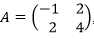 Верный ответ: 5Для вычисления нормы вектора, компоненты которого расположены в ячейках A1, B1 и C1 электронных таблиц Excel, можно использовать формулы: (несколько вариантов ответа)1. =СУММКВ(КОРЕНЬ(A1:C1))2. =КОРЕНЬ(СУММКВ(A1:C1))3. =КОРЕНЬ(A1*A1+B1*B1+C1*C1)4. =(A1*A1+B1*B1+C1*C1)^(1/2)Сопоставьте численные методы решения нелинейных уравнений и соответствующие им итерационные соотношения:1. метод Ньютона2. метод секущих3. метод хорд4. метод простой итерацииа) 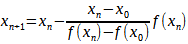 б)  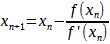 в) 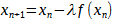 г) 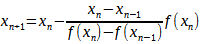 Верный ответ: 1-б), 2-г), 3-а), 4-в)Выберите формулу прямоугольников для численного интегрирования в обобщенном виде: 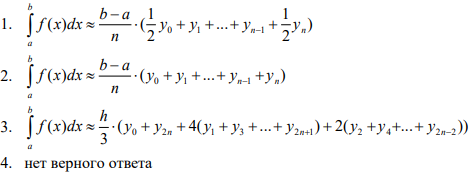 Ответ: 2 Обобщенная эмпирическая формула имеет вид: 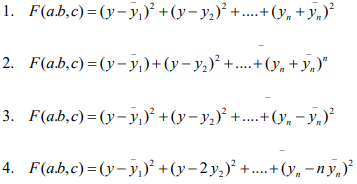 Ответ: 3 Выберите формулу парабол для численного интегрирования в обобщенном виде: 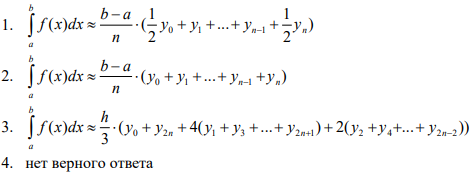 Ответ: 3 При решении нелинейного уравнения с одной переменной F(x) = 0 для отделения корня необходимо: 1) F(x) непрерывна на [a; b] и F(a) * F(b) > 0 и F(x) строго монотонна на отрезке [a; b] 2) F(x) определена на [a; b] и F(a) * F(b) < 0 и F(x) строго монотонна на отрезке [a; b]. 3) F(x) определена и непрерывна на [a; b] и F(a) * F(b) < 0 и F(x) строго монотонна на отрезке [a; b] 4) F(x) на [a; b] и F(a) * F(b) > 0 При решении нелинейного уравнения с одной переменной F(x) = 0 достаточными условиями сходимости итерационно процесса являются: 1) F(x)  [a; b] для всех x  [a; b] существует такое вещественное q, что |F`(x)| ≤ q < 0. 2) F(x) определена и дифференцируема на [a; b]; F(x)  [a; b] для всех x  [a; b] существует такое вещественное q, что |F`(x)| ≤ q < 1 для всех x  [a; b]. 3) F(x) определена и дифференцируема на [a; b]; F(x)  [a; b] для всех x  [a; b] существует такое вещественное q, что |F`(x)| ≥ q > 1 для всех x  [a; b]. 4) F(x) определена и дифференцируема на [a; b]. Определите итерационный вид уравнения sin(2x) – ln(x) = 0. Ответ: x = exp (sin(2x)) Для оценки погрешности метода итерации при решении нелинейного уравнения с одной переменной F(x) = 0 используется формула: Ответ: ∆xn ≤ (q / (1- q)) * |xn – xn-1| При решении систем линейных алгебраических уравнений методом Гаусса ведущий элемент: Ответ: его величина не оказывает существенного влияния на алгоритм При решении систем линейных алгебраических уравнений методом Гаусса реализация какой-либо процедуры выбора ведущего элемента преследует цель: Ответ: повысить устойчивость алгоритма к ошибкам исходных данных При решении систем линейных алгебраических уравнений с прямоугольной матрицей евклидова норма вектора невязки: Ответ: равна нулю на псевдорешении для задачи с числом уравнений меньшим числа неизвестных ПК-3 Способность составлять технико-экономическое обоснование проектных решений и техническое задание на разработку информационной системыПК-3 Способность составлять технико-экономическое обоснование проектных решений и техническое задание на разработку информационной системыПК-3 Способность составлять технико-экономическое обоснование проектных решений и техническое задание на разработку информационной системыВ отчете программы «1С-Бухгалтерия» в разделе «Склад» остаток по счету 10 «Материалы» на начало отчетного периода составил 560000 руб.  в течение отчетного периода в производство отпущены материалы на сумму 60000 руб. Данная хозяйственная операция будет отражена по Дт_______ Кт ________.Ответ: Дт 20  Кт 10 При составлении бухгалтерского баланса остатки по счетам 01 «Основные средства», 51 «Расчетные счета», 43 «Готовая продукция» будут отражены в __________ баланса.Ответ: активеПри вводе начального остатка в программе «1С-Бухгалтерия» по счету 43 «Готовая продукция» сумма 110000 руб. будет отражена по _________ счета.Ответ: дебетуПо итогам отчетного периода оборот по дебету счета 90 «Продажи» составил 269000 руб., оборот по кредиту 300000 руб. Финансовый результат от продажи продукции будет отражен бухгалтерской записью Дт __ Кт __.1. Дт 90  Кт 99 2. Дт 99 Кт 903. Дт 90  Кт 844. Дт 84 Кт 90При формировании отчета по счету 51 «Расчетные счета» за отчетный период в программе «1С-Бухгалтерия», сальдо конечное будет определяться по формуле ______________.Ответ: Ск=Сн+ОбДт-ОбКтУстановите соответствие между бухгалтерскими записями хозяйственных операций по приобретению компьютера, договорная стоимость которого 240 000 руб. включая НДС 20 %, и их суммами:1. Д 60 «Расчеты с поставщиками и подрядчиками» К 51 «Расчетные счета»;2. Д 01 «Основные средства» К 08 «Вложения во внеоборотные активы»;3. Д 19 «НДС по приобретенным ценностям» К 60 «Расчеты с поставщиками и подрядчиками»;а) 40000 руб.б) 240000 руб.в) 200000 руб.Ответ: 1-б, 2-в, 3-б.	На расчетный счет организации зачислен долгосрочный кредит банка в сумме 500 тыс. руб. Используя план счетов бухгалтерского учета, отразите на счетах хозяйственную операцию способом двойной записи: Дт _____ Кт ______.Ответ: Дт 51 «Расчетные счета» Кт 67 «Расчеты по долгосрочным кредитам и займам»Фактические затраты на строимтельство здания склада в организации составили 5 млн. руб. При составлении бухгалтерского баланса стоимость объекта будет отражена в составе ____________ активов.Ответ: внеоборотныхФормулу сложного процента можно представить следующим образом:S = P(1 + i)nS = p * i * t * 360 * 100S = P*(1+i)ⁿS = (p + i + t) / (360 * 100)Девятимесячный депозит в 500 долл. размещен под 12% годовых. Сумма начисленного процента, если год принимается равным 360 дням будет равна ____$.236759	45Известно, что сумма кредита, выдаваемого единовременно сроком на 2 года на условиях простого процента, составляет 200 тыс. руб. По истечении срока кредита заемщик возвращает в банк единовременно 280 тыс. руб., что включает в себя основной долг и сумму начисленных процентов. Если среднегодовой уровень инфляции равен 7%, то реальная ставка простого ссудного процента по сделке равна ____ % годовых. 11,141317,4714Кредит в размере 50 000 руб. выдается на 4,5 года. Ставки простых процентов за 1-ый год – 30%, а за каждое последующее полугодие она уменьшается на 1%. Наращенная сумма процентов составит ________ руб.Ответ: 110500Формулу простого процента можно представить следующим образом:а) S = p(1 + i)nб) S = p * i * t * 360 * 100%в) S = p + n + iг) S = P*(1 + i*n)д) S = (p * n * t) / (360 * 100%)Шестимесячный депозит в 5000 $  размещен под 18 % годовых. Какова будет сумма начисленного процента, если год принимается равным 360 дням?а) 250 $б) 150 $в) 450 $г) 350 $д) 650 $Известно, что сумма кредита, выдаваемого единовременно сроком на 2 года на условиях простого процента, составляет 120 тыс. руб. По истечении срока кредита заемщик возвращает в банк единовременно 180 тыс. руб., что включает в себя основной долг и сумму начисленных процентов. Если среднегодовой уровень инфляции равен 8%, то реальная ставка простого ссудного процента по сделке равна ____ % годовых. а) 15б) 19,8в) 17г) 12д) 14,7Плата, вносимая заемщиком кредитору за пользование кредитом – это _______________.а) ссудный капиталб) ссудный счетв) ссудный процентРасчеты с подотчетными лицами по командировочным расходам в программе 1С:Бухгалтерия оформляются следующими первичными документами:1. приходный и расходный кассовые ордера, авансовый отчет2. авансовый отчет и платежное поручение3. авансовый отчет и платежная ведомость4. авансовый отчет, расходный кассовый ордер и выписка банка
с расчетного счетаКакой документ оформляется в программе 1С:Бухгалтерия при выдачи зарплаты из кассы?1. сводная ведомость начислений и удержаний2. платежная ведомость, расходный кассовый ордер3. выписка банка с расчетного счета4. приходный кассовый ордерОсновной интерфейс назначается конкретному пользователю:только в режиме конфигурированиятолько в режиме использования конфигурации (1С:Предприятие»)только в режиме отладки конфигурациикак в режиме конфигурирования, так и в режиме использования конфигурации (1С:Предприятие)Список активных пользователей содержит:список пользователей, которым разрешен вход в системусписок пользователей, которые работали с системой в заданный период временисписок пользователей, которые работали с системой в заданный период времени не менее установленного количества сеансовсписок пользователей, подключенных в настоящий момент к информационной базе5.Список пользователей, ожидающих в настоящий момент ответ на запрос к информационной базеРасположите методы решения нелинейных уравнений в порядке уменьшения скорости их сходимости.1. метод Ньютона2. метод секущих3. метод хорд4. метод дихотомииОтвет: 1, 2, 3, 4Если вычисление производной функции f невозможно или крайне затруднительно, то для численного решения нелинейного уравнения f(x) = 0 не удастся воспользоваться методом ____________.Верный ответ: НьютонаВерный ответ: касательныхДля решения СЛАУ, представленной в виде x = Cx + f, можно воспользоваться методом простой итерации в случае, если ||C|| < ___ (в качестве ответа введите целое число).Верный ответ: 1Расположите методы решения ОДУ в порядке увеличения точности получаемых приближенных решений:1. метод Эйлера2. уточненная схема Эйлера3. метод Рунге-Кутты 2-го порядка4. метод Рунге-Кутты 4-го порядкаОтвет: 1, 2, 3, 4Алгоритм называется неустойчивым, если 1) большие изменения в исходных данных приводят к малому изменению результата 2) малые изменения исходных данных и погрешности округления приводят к значительному изменению окончательных результатов 3) большие изменения в исходных данных не изменяют окончательный результат 4) малые изменения исходных данных не изменяют окончательный результат Аппроксимация называется непрерывной, если аппроксимирующая функция φ(x) 1) строится на отрезке [a, b] 2) является непрерывной 3) является многочленом 4) аппроксимирует исходную непрерывную функцию f(x) Аппроксимация называется точечной, если 1) аппроксимирующая функция φ(x) строится на дискретном множестве точек 2) для построения аппроксимирующей функции φ(x) используются точки, выбранные случайным образом 3) аппроксимирующая функция φ(x) вычисляется по значениям функции и ее производных в одной точке 4) значения аппроксимирующей и аппроксимируемой функции совпадают в граничных точках отрезка В квадратурном методе Гаусса узловые точки на отрезке интегрирования расположены 1) в точках, являющихся корнями многочлена Лежандра 2) неравномерно, со сгущением к середине отрезка 3) равномерно 4) в точках, являющихся корнями многочлена Чебышева Верхняя треугольная матрица - это квадратная матрица, у которой 1) ниже главной диагонали все элементы равны нулю 2) выше главной диагонали все элементы равны единице 3) ниже главной диагонали все элементы равны единице 4) выше главной диагонали все элементы равны нулю Выбор начального приближения на сходимость метода Зейделя при решении систем линейных уравненийОтвет: влияет всегда Дано нелинейное уравнение x2 − sinx + 1 = 0 и начальное приближение x0 = 0. Первое приближение x1 в методе Ньютона равно Ответ: 1 Дано уравнение x = sinx + 1 и начальное приближение x0 = π ⁄ 2 . Первое приближение x1 метода итераций равно Ответ: 1 Дано уравнение x3 - x = 0 и начальное приближение x0 = 1. Результат одного шага метода Ньютона равен Ответ: x1 = 1 Даны линейные системы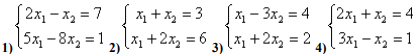 Какие системы обладают свойством диагонального преобладания?Ответ: 1 и 2ПК-4 Способен идентифицировать заинтересованные стороны проектаПК-4 Способен идентифицировать заинтересованные стороны проектаПК-4 Способен идентифицировать заинтересованные стороны проекта… – упорядоченная коллекция разнородных электронных документов, снабженных средствами навигации и поиска.Ответ: Электронная (Виртуальная) библиотекаИнформационно-поисковая система, в которой упорядочена вся мировая информация и обеспечивается доступ к ней, – это…Ответ: информационное пространствоВнедрение компьютеров и средств связи во все сферы деятельности человека как главная особенность информационного общества заключается…Ответ: информатизацияСовокупность содержащейся в базах данных информации и обеспечивающих ее обработку (получение, хранение, обработка, вывод) информационных технологий и технических средств – это…1. информационная система2. информационные технологии3. информационно-компьютерные технологии 4. компьютерная системаК критериям развитости информационного общества относятся: (несколько вариантов ответа)1. наличие компьютеров2. уровень развития компьютерных сетей3. доля населения, занятого в информационной сфере4. общая численность населенияИнформационная модель, позволяющая упорядоченно хранить данные о группе объектов, обладающих одинаковым набором свойств, – это...1. база данных2. компьютерная сеть3. веб-сайт4. интернет-порталТермин «операции на открытом рынке» означает – ...деятельность коммерческих банков по кредитованию юридических и физических лицдеятельность ЦБ на кредитном аукционерезервирование ЦБ банковских ресурсовкупля-продажа ЦБ ценных бумаг на рынке ценных бумагЧто относится к основным инструментам денежно-кредитной политики? (укажите нексколько вариантов ответа)выпуск денег в обращениеизменение процентной ставки центрального банка кредитование предприятийоперации на открытом рынке изменение нормы обязательных резервов кредитование государстваДля двухуровневой банковской системы характерно:в стране действует один банквсе банки выполняют аналогичные функциистрогое разделение функций центрального и коммерческих банков По каким каналам происходит эмиссия банкнот? (укажите несколько вариантов ответа)ссуды банкамссуды предприятиямссуды правительству депозиты банков и правительствапокупка ценных бумаг выпуск векселейК активным операциям коммерческого банка относят: (укажите несколько вариантов ответа)покупку акций продажу акцийпродажу облигацийпокупку облигаций   ссуды населению Какая валюта является денежной единицей МВФ и формируется на основе валютной корзины?а) СКВ;б) Евро;в) СДР;г) Доллар;д) Немецкая марка.Сумма платежей за определенный период времени, совершенных без использования наличных денег путем перечисления денежных средств по счетам клиентов в кредитных организациях или взаимных расчетов это - _________________________.а) безналичный оборот;б) налично-денежный оборот;в) денежное обращение;г) налично-денежное обращение;д) нет верного ответа.Процесс ведения новой денежной системы при  ликвидации старой денежной системы называется?а) деноминация;б) нуллификация;в) реставрация;г) девальвация;д) стагфляция.Операции по купле, продаже иностранной валюте проводимой Центральным банком, с целью регулирования денежной массы в обращении – это ______________________.а) валютная политика;б) валютные ограничения;в) валютные интервенции;г) валютное регулирование;д) валютные операции.Денежная система, при которой банкноты обмениваются на золотые слитки установленного веса – это________________.а) золотомонетный стандарт;б) система параллельной валюты;в) золотослитковый стандарт;г) система «хромающей» валюты;д) золотодевизный стандарт.Доступ к данным может задаваться...1. для видов объектов информационной базы2. на объекты информационной базы3. на свойства объектов информационной базы4. на стандартные реквизиты объектов информационной базы5. верны варианты 1 и 26. верны все вариантыПри настройке ограничения прав доступа на уровне записей и полей базы данных значения параметров для условий определяются...1. как переменные, определенные в модуле приложения2. как переменные, определенные в модуле приложения с ключевым словом Экспорт3. как параметры сеанса4. как константы5. как переменные определяемые в соответствующем обработчике событияПараметры сеанса инициируются:1.	при запуске системы2.	при программном обращении3.	во время работы интерактивно4.	верны варианты 1 и 25.	верны все вариантыРоль, как объект конфигурации, отражает:1.	статус и сферу ответственности ее носителя как сотрудника компании2.	совокупность доступных определенному пользователю объектов в среде "1С:Предприятие"3.	совокупность прав действий в среде "1С:Предприятие" с возможностью присвоения конкретному пользователю4.	набор параметров пользователяПК-5 Способность моделировать прикладные (бизнес) процессы и предметную областьПК-5 Способность моделировать прикладные (бизнес) процессы и предметную областьПК-5 Способность моделировать прикладные (бизнес) процессы и предметную областьДвижение документов в бухгалтерском учете организации с момента их возникновения до сдачи в архив называется __________.Ответ: документооборотВ бухгалтерском балансе, основные средства, нематериальные активы отражаются по ________ стоимости.Ответ: остаточнойУстановите соответствие между суммами хозяйственных операций по продаже компьютера и бухгалтерскими записями. Первоначальная стоимость компьютера 200 000 руб., накопленная амортизация 10 %, договорная стоимость 360 000 руб. включая НДС 20%. 1. Дт 62 «Расчеты с покупателями и заказчиками» Кт 90 «Продажи»;2. Дт 90 «Продажи» Кт 01 «Основные средства»;3. Дт 90 «Продажи» Кт 68 «Расчеты по налогам и сборам»;а) 360000 руб.б) 180000 руб.в) 60000 руб.Ответ: 1-а, 2-б, 3-в.Установите соответствие между бухгалтерскими записями хозяйственных операций по приобретению компьютера, договорная стоимость которого 240 000 руб. включая НДС 20 %, и их суммами:1. Д 60 «Расчеты с поставщиками и подрядчиками» К 51 «Расчетные счета»;2. Д 01 «Основные средства» К 08 «Вложения во внеоборотные активы»;3. Д 19 «НДС по приобретенным ценностям» К 60 «Расчеты с поставщиками и подрядчиками»;а) 40000 руб.б) 240000 руб.в) 200000 руб.Ответ: 1-б, 2-в, 3-б.	На расчетный счет организации зачислен краткосрочный кредит банка в сумме 500 тыс. руб. Используя план счетов бухгалтерского учета, отразите на счетах хозяйственную операцию способом двойной записи: Дт ___ Кт___.Ответ: Дт 51 Кт 66 Установите последовательность отражения в бухгалтерских документах хозяйственных операций по учету кассовых операций:1. оформление приходных кассовых ордеров, расходных кассовых ордеров;2. отражение остатка по счету 50 «Касса» по статье «Денежные средства» в Бухгалтерском балансе;3. ведение записей в Кассовой книге;4. составление оборотной ведомости за месяц по счету 50 «Касса»;Ответ: 1,3,4,2Налоговые органы, банки относятся к _____________ пользователям бухгалтерской информации.Ответ: внешнимФактические затраты на создание базы данных в организации составили 350000 руб. При составлении бухгалтерского баланса стоимость объекта будет отражена в составе ____________ активов.Ответ: внеоборотныхНа складе организации проведена проверка соответствия фактического наличия материалов данным карточек складского учета, в ходе которой установлена недостача. Данная проверка называется ____________. Ответ: инвентаризацияДля первичного контроля, наблюдения и фиксации хозяйственной операции в бухгалтерском учете используется _________________.Ответ: документацияПри формировании отчета по счету 70 «Расчеты с персоналом по оплате труда» за отчетный период в программе «1С-Бухгалтерия», сальдо конечное будет определяться по формуле ______________.Ответ: Ск=Сн+ОбКт-ОбДтПри составлении бухгалтерского баланса остатки по счетам 02 «Амортизация основных средств», 80  «Уставный капитал», 82 «Резервный капитал» будут отражены в __________ баланса.Ответ: пассивеПри вводе начального остатка в программе «1С-Бухгалтерия» по счету 43 «Готовая продукция» сумма 110000 руб. будет отражена по _________ счета.Ответ: дебетуУстановите последовательность отражения в бухгалтерских документах хозяйственных операций по учету кассовых операций:1. оформление приходных кассовых ордеров, расходных кассовых ордеров;2. отражение остатка по счету 50 «Касса» по статье «Денежные средства» в Бухгалтерском балансе;3. ведение записей в Кассовой книге;4. составление журнала-ордера №1, ведомости №1 по счету 50 «Касса»; Ответ: 1,3,4,2Работник обязан представить работодателю авансовый отчет об израсходованных суммах в связи с командировкой в течение:1) 3 рабочих дней2) 3 календарных дней3) 5 рабочих днейНедостача материалов, выявленная при инвентаризации  отражается по _______ счета 94 «Недостачи от потери и порчи ценностей»Ответ: дебетуКаким образом увеличение нормы резервных требований влияет на денежную массу?масса  денег сокращаетсямасса денег увеличиваетсяне оказывает влияние на денежную массуувеличивается кредитная экспансияК принципам кредитования относятся:ликвидность, платежеспособность, возвратностькредитоспособность, ликвидность, возвратностьконкурентоспособность ликвидность, платежеспособностьвозвратность, платностьплатежеспособность, рентабельность, срочностьФинансовый рынок включает в себя: 1) рынок капиталов 2) рынок земли 3) рынок ценных бумаг4) рынок денег5) базарную торговлю6) рынок рабочей силы1, 2, 3, 4, 5 и 61, 2, 3 и 61, 2 и 41, 3 и 4К основным источникам образования ссудного капитала относятся: (несколько вариантов ответа)иностранные займыреализация избыточных материальных запасовприбыль амортизация сбережения населения денежные накопления государства Соотнесите функции денег с их экономическим содержанием:Ответ: 1б, 2г, 3д, 4а, 5в,Соотнесите виды денег с их экономическим содержанием:Ответ: 1в, 2а, 3бСоотнесите разновидности золотого монометаллизма с их экономическим содержанием:Ответ: 1в, 2а, 3бСоотнесите разновидности денежной реформы с ее экономическим содержанием:Ответ: 1г, 2а, 3б, 4вСоотнесите виды инфляции с их экономическим определением:Ответ: 1б; 2а; 3г; 4в.Соотнесите наименования денежных агрегатов с их экономическим содержанием:Ответ: 1б; 2в; 3а; 4г.Соотнесите виды кредита с их экономическим содержанием:Ответ: 1г; 2в; 3б; 4аСоотнесите банковские операции с их экономическим содержанием:Ответ: 1б; 2в; 3аСоотнесите финансовые услуги, оказываемые коммерческими банками  с их экономическим содержанием:Ответ: 1в; 2а; 3бСоотнесите наименования валютных курсов  с их экономическим содержанием:Ответ: 1б; 2аПодразделение банка не являющееся юридическим лицом, расположенное вне местонахождения банка,  осуществляющее банковские операции и действующее в пределах полномочий, предоставленных ему банком – это _______________.Ответ: филиал Основной целью денежно-кредитной политики ЦБ РФ является?а) поднятие производства;б) получение прибыли;в) надзор за деятельностью банков второго уровня;г) диверсификация активов;д) обеспечение устойчивости национальной валютыПК-6 Способность принимать участие во внедрении информационных системПК-6 Способность принимать участие во внедрении информационных системПК-6 Способность принимать участие во внедрении информационных системЯзык разметки гипертекста это:Ответ: HTML  Протокол передачи гипертекста - это:Ответ: HTTPК программам, выполняемым на клиентском компьютере можно отнести: (несколько вариантов ответа)JavaScript сценарииPHP сценарииTypeScript сценарииJavaScript сценарий исполняется:веб-браузеромкак машинный код на сервереинтерпретатором байт-кода на клиентеКак лучше сделать сайт с учетом доступности?просто проектировать по своим соображениям, пользователи сами потом подстроятсяпроектировать с самого начала с учетом всех требований доступностиразработать сайт, а потом откорректировать его для использования всеми пользователямиСхема сайта является: схемой всех различных страниц сайта  контекстным меню  тематическим описанием сайта Набор файлов и скриптов, необходимых для установки приложения, носит название: комплект  база данныхколлекцияКопирование части комплекта на локальный компьютер носит название: инсталляция  буферизация  аппроксимация Элемент архитектуры платформы, который выполняет фактическую передачу данных, называется:канал передачифреймконтейнерКак называется механизм ускорения загрузки страницы, когда часто-считываемые данные сохраняются клиентом в особое место, откуда они могут быть извлечены очень быстро?кэширование  резервированиеархивированиеКаково основное назначение интерфейсов к структурам данных?обеспечивать доступ скриптов к внутренним данным платформы отслеживать ошибкикомпилировать исходные файлыКакие существуют направления в разработке ПО?1.Web-программирование2. все приведённые варианты3. серверное ПО4. мобильная разработкаЧто такое продуктовая разработка?1. когда компании занимаются развитием какого-то IT-продукта2. разработка программного продукта под заказ3. разработка продуктов питания4. увеличение продажЧто такое IDE? Выберите правильное утверждение:1. IDE — текстовый редактор для работы с кодом2. IDE — комплексный набор инструментов для написания и отладки кода3. IDE — компилятор, который занимается сборкой нашего проекта4. IDE — это эмулятор для имитации реального устройства внутри вашего компьютераДля чего нужно указывать тип данных при объявлении переменной?1. чтобы разработчики из моей команды понимали, зачем нужна та или иная переменная2. чтобы система могла выделить соответствующее количество памяти для переменной и знала, какие именно значения там могут храниться3. чтобы было легче ориентироваться в коде4. для более эффективного использования памятиКакой тип данных вы используете для сохранения вашего имени?1.String2.Int3.Double4.BoolПК-7 Способность настраивать, эксплуатировать и сопровождать информационные системы и сервисыПК-7 Способность настраивать, эксплуатировать и сопровождать информационные системы и сервисыПК-7 Способность настраивать, эксплуатировать и сопровождать информационные системы и сервисыUsability (юзабилити) характеризует: легкость использования продукта пользователем  скорость передачи данныхстепень распространенности продуктаИспользование стандартов Web предоставляет следующие выгоды: легкость сопровождения  совместимость с устройствами  простоту подключения к Интернету Элемент title - это:элемент заголовка оболочка, содержащая реальное содержимое страницыоболочка вокруг всего документаЭлемент doctype - это:элемент типа документаоболочка вокруг всего документаоболочка, содержащая информацию о документеЧто делать в любой непонятной ситуации?1. выводить значения на экран2. гадать3. медитироватьКак поступить, если мы хотим вывести значения на экран только в определенных ситуациях?1. добавить условие, в которое обернуть вызов печати на экран2. распечатывать все и искать в выводе то, что нас интересует3. пытаться догадаться, чему будут равны значения в этих ситуацияхВсегда ли при выводе на экран с помощью print() можно однозначно сказать, с каким типом данных мы имеем дело?1. да, перед выводимым значением указывается его тип2. нет, в конечном счете print() выводит на экран текстовую строкуКакие операции могут выполнять функции?1.только математические вычисления2. любые операции, допустимые в программированииЧто такое outsource-компании?1. компаний такого типа не существует2. компании, которые занимаются продуктами с открытым исходным кодом3. это компании, которые занимаются заказной разработкойЧто НЕ является фундаментальными знаниями?1. знание синтаксиса конкретного языка программирования2. знание алгоритмов3. структуры данных4. теория множествВыберите верное утверждение:1. знание синтаксиса и семантики языка программирования и есть программирование2. знание синтаксиса и семантики языка программирования не делает из человека программиста3. знание синтаксиса и семантики языка не нужны для того, чтобы хорошо писать кодСколько приложений в App Store на начало 2023 года?1. менее 1 млн2. 1,7 млн3. 2,2 млнИС, основанная на концепции использования БЗ для генерации алгоритмов решения задач в конкретной предметной области, это:
1. ИИС2. СППР3.  системы интеллектуального анализа данных	 Признаками определения интеллектуальности информационной системы являются: (несколько вариантов ответа)1. самообучаемость2. коммуникативность3. эффективность4. решение сложных задач5.  нет правильного ответаЦель интеграции для разработчиков интеллектуальных систем:1. методология ЭС, которая охватывает методы добычи, анализа и выражения в правилах знаний экспертов 2. обеспечить ряд средств, представленных в основном в технологии баз данных, но приспособленных к требованиям СУБЗ3. обеспечить создание единых инструментальных (языковы средств, успешно и эффективно реализующих методы доступа к информации и обработки ее, типичные и для искусственного интеллекта и для технологии баз данных, и не зависящие от того, где эта информация размещается4. совокупность моделей, методов и технических приемов, нацеленных на создание систем, которые предназначены для решения проблем с использованием знанийУстановите порядок этапов проектирование экспертной системы:
1. концептуализация проблемной области
2. идентификация проблемной области
3. реализация экспертной системы
4. формализация базы знаний
5. тестирование экспертной системы
Ответ: 2,1,4,3,5ПК-8 Способность проводить тестирование компонентов программного обеспечения ИСПК-8 Способность проводить тестирование компонентов программного обеспечения ИСПК-8 Способность проводить тестирование компонентов программного обеспечения ИСВалидация - это:инструмент для автоматической проверки создаваемых Web-страниц и указания на ошибкиинструмент для автоматического создания страниц и размещения их в сети инструмент для корректировки контента страницКогда рекомендуется создавать тестовые сценарии? (несколько вариантов ответа)на ранних стадиях работы с требованиямина поздних стадиях работы с требованиямипараллельно с разработкой вариантов использованияКогда должно выполняться тестирование проекта на доступность?с самого начала созданияв конце разработки может быть когда-нибудьКто должен тестировать сайт на доступность?средства массовой информацииэксперты властные структурыЧто такое линтер?стандарт для написания и редактирования кодапрограмма для проверки кода на соответствие стандартам кодированияпрограмма для тестирования и исполнения кодаКакие шаги нужно выполнить при анализе ошибки? (несколько вариантов ответа)1. сразу просить помощи2. перевести сообщение об ошибке3. менять код методом тыка4. найти в трейсбэке файл и строчку, на которой произошла ошибкаSyntaxError означает, что в программе произошла…1. синтаксическая ошибка (забытая скобка или точка с запятой)2. ошибка деления на ноль3. логическая ошибка (программа работает, но выдает неверный результат)Как правильно искать ошибку в коде?1. нужно долго на него смотреть, пока в голову не придет решение2. нужно менять код случайным образом до тех пор, пока он не заработает3. нужно отслеживать изменения переменных и результаты выполнения операций, пока не найдем проблемное местоДля чего нужно исправлять ошибки линтера?1. чтобы код было проще читать и поддерживать, ведь он пишется для людей2. чтобы код работал быстрее3. что такое линтер?Что такое инструкция в языке программирования?1. команда компьютеру выполнить что-либо2. нет такого понятия3. это такой документВ каком порядке команда, запускающая код, выполняет инструкции?1. в случайном порядке2. строго по очереди3. по своему соображению4. по перфолентеВыполняет ли программа комментарий?Ответ: НетМетод тестирования при котором тестировщик разрабатывает тесты, основываясь на знании исходного кода, к которому он имеет полный доступ:метод дедукцииметод индукцииметод "Черного ящика"метод "Белого ящика"Процесс локализации и исправления ошибок, обнаруженных при тестировании программного обеспечения.отладкалокализациятестированиеТестирование программного обеспечения ,направленное на обнаружение ошибок в уже протестированных участках исходного кода:регрессионное тестированиетестирование производительноститестирование стабильностиконфигурационное тестированиеМетод тестирования при котором тестировщик вводит данные и анализирует результат, но он не знает, как именно работает программа:метод индукцииметод дедукцииметод "Черного ящика"метод "Белого ящика"метод "Серого ящика"ПК-9 Способность осуществлять ведение базы данных и поддержку информационного обеспечения решения прикладных задачПК-9 Способность осуществлять ведение базы данных и поддержку информационного обеспечения решения прикладных задачПК-9 Способность осуществлять ведение базы данных и поддержку информационного обеспечения решения прикладных задачБ1.В.11Объектно-ориентир-ное програм-ние и разработка ИС  Б1.В.03Разработка программных приложенийБ1.В.04Интеллектуальные информационные системыНазовите основные задачи ИТ-менеджмента: (несколько вариантов ответа)создание приложений и инфраструктурыподдержание в работоспособном состоянии приложений и инфраструктуры, на которой они исполняютсяуправление коммуникационными ресурсами предприятияБ1.В.11Объектно-ориентир-ное програм-ние и разработка ИС  Б1.В.03Разработка программных приложенийБ1.В.04Интеллектуальные информационные системыВ рамках парадигмы облачных вычислений пользователю в качестве сервиса предоставляется: (несколько вариантов ответа)инфраструктурамашинное времяплатформапрограммное обеспечениеБ1.В.11Объектно-ориентир-ное програм-ние и разработка ИС  Б1.В.03Разработка программных приложенийБ1.В.04Интеллектуальные информационные системыКакие потенциальные проблемы могут удерживать клиентов от использования технологий облачных вычислений? (несколько вариантов ответа)возможная утечка информации со стороны поставщика услугвозможность потери данных на стороне клиентавысокая стоимость серверного оборудования, системного ПО и затрат на их поддержкунеобходимость постоянно действующего подключения к Интернет на высокой скоростиБ1.В.11Объектно-ориентир-ное програм-ние и разработка ИС  Б1.В.03Разработка программных приложенийБ1.В.04Интеллектуальные информационные системыВ каком процессе определяется приоритет тех или иных сервисов с точки зрения пользователейпроцесс анализа потребностей бизнесапроцесс управления клиентамипроцесс планирования ИТ-сервисовБ1.В.11Объектно-ориентир-ное програм-ние и разработка ИС  Б1.В.03Разработка программных приложенийБ1.В.04Интеллектуальные информационные системыС помощью какого процесса  можно оценить риски на этапах внедрения сервисовпроцесс планирования ИТ-сервисовпроцесс управления клиентамипроцесс анализа потребностей бизнесаБ1.В.11Объектно-ориентир-ное програм-ние и разработка ИС  Б1.В.03Разработка программных приложенийБ1.В.04Интеллектуальные информационные системыИнцидент - это...любое событие не являющееся частью нормального функционирования ИТ-сервисалюбое событие являющееся частью нормального функционирования ИТ-сервисалюбое событие любого ИТ-сервисаБ1.В.11Объектно-ориентир-ное програм-ние и разработка ИС  Б1.В.03Разработка программных приложенийБ1.В.04Интеллектуальные информационные системыПоясните понятие "релиз":набор новых и/или измененных позиций конфигурации, которые тестируются и внедряются совместнодетальный календарный график одобренных изменений, согласованный с заказчиками измененийсписок системных компонентов с их конфигурационными атрибутамиБ1.В.11Объектно-ориентир-ное програм-ние и разработка ИС  Б1.В.03Разработка программных приложенийБ1.В.04Интеллектуальные информационные системыПоясните понятие "доступность ИТ-сервиса":способность ИТ-сервиса исполнять требуемую функцию в установленный момент или за установленный период времениспособность ИТ-сервиса устранять избытки или нехватки ИТ-ресурсовспособность ИТ-сервиса определять соответствия требований способностям ИТ-инфраструктурыБ1.В.11Объектно-ориентир-ное програм-ние и разработка ИС  Б1.В.03Разработка программных приложенийБ1.В.04Интеллектуальные информационные системыЧто обеспечивают приложения? (несколько вариантов ответа)поддержку бизнес-процессов предприятияработоспособность отдельных автоматизированных рабочих местэксплуатацию информационной системыБ1.В.11Объектно-ориентир-ное програм-ние и разработка ИС  Б1.В.03Разработка программных приложенийБ1.В.04Интеллектуальные информационные системыЧто можно отнести к бизнес-приложениям? (несколько вариантов ответа)начисление заработной платыформирование счетовсписание денежных средств на счете клиентаБ1.В.11Объектно-ориентир-ное програм-ние и разработка ИС  Б1.В.03Разработка программных приложенийБ1.В.04Интеллектуальные информационные системыНазовите характерный признак системы баз данных:
1. выделение операционного знания в базу знаний
2.  неотделимость операционного и фактуального знаний
3. разделение фактуального и операционного знаний
4. выделение метазнания, описывающего структуру знаний и отражающего модель предметной областиБ1.В.11Объектно-ориентир-ное програм-ние и разработка ИС  Б1.В.03Разработка программных приложенийБ1.В.04Интеллектуальные информационные системыК системам с интеллектуальным интерфейсом относят: (несколько вариантов ответа)1. интеллектуальные базы данных2. системы, основанные на прецедентах3. гипертекстовые системы4. прикладные программы5. системы когнитивной графикиБ1.В.11Объектно-ориентир-ное програм-ние и разработка ИС  Б1.В.03Разработка программных приложенийБ1.В.04Интеллектуальные информационные системыУстановите соответствие:1. ИИС, предназначенная для поиска неявной информации в базе данных или тексте для произвольных запросов, составляемых на ограниченном естественном языке 2. ИИС, предназначенная для решения слабоформализуемых задач на основе накапливаемого в базе знаний опыта работы эксперта в проблемной области 3. ИИС, предназначенная для автоматического формирования единиц знаний на основе примеров реальной практики Варианты:a) экспертная системаb) система с интеллектуальным интерфейсомc) самообучающаяся системаОтвет: 1- b); 2- a); 3- c)Б1.В.11Объектно-ориентир-ное програм-ние и разработка ИС  Б1.В.03Разработка программных приложенийБ1.В.04Интеллектуальные информационные системыРасставьте перечисленные типы ИС в порядке их развития:1. системы баз данных2. системы обработки данных3. системы, основанные на моделях4. системы, основанные на знанияхОтвет: 2, 1, 4, 3Б1.В.11Объектно-ориентир-ное програм-ние и разработка ИС  Б1.В.03Разработка программных приложенийБ1.В.04Интеллектуальные информационные системыОтличие ИИС от обычных ИС заключается в наличии:1. БД2. СУБД3. БЗБ1.В.11Объектно-ориентир-ное програм-ние и разработка ИС  Б1.В.03Разработка программных приложенийБ1.В.04Интеллектуальные информационные системыУстановите соответствие:1. интеллектуальные базы данных              2. динамические системы                           3. нейронные сети                                      Варианты:
a) экспертные системыb) самообучающиеся ИСc) системы с интеллектуальным интерфейсомОтвет: 1- c); 2- a); 3- b)ПК-10 Способность принимать участие в организации ИТ-инфраструктуры и управлении информационной безопасностьюПК-10 Способность принимать участие в организации ИТ-инфраструктуры и управлении информационной безопасностьюПК-10 Способность принимать участие в организации ИТ-инфраструктуры и управлении информационной безопасностьюКак называются функциональные возможности программного обеспечения, не описанные в документации?недекларированные возможностифункциональные возможностинелегальные возможностиКак при работе в Интернете за чужим компьютером с помощью браузера не оставить на нем данных о том, какие страницы посещал пользователь?для этого нужно воспользоваться возможностью приватного просмотраэто невозможнодля этого не нужны дополнительные усилия, так как история просмотров страниц при работе пользователя за чужим компьютером не сохраняетсяВ каком режиме работы браузер по умолчанию сохраняет историю посещений страниц и другие подобные данные?в обычном режиме, в котором он работает после запускаво всех режимахв режиме приватного просмотраКакова роль паролей для доступа к персональным страницам на веб-сайтах в системе интернет-безопасности?пароли играют лишь формальную роль, в любом случае никто, кроме владельца страницы, не сможет получить к ней доступпароли играют важную роль лишь при работе с иностранными веб-страницами. При работе со страницами российских сайтов можно обходиться без нихпароли играют важнейшую роль, так как если злоумышленник узнает пароль и имя пользователя, он сможет подключиться к персональной странице этого пользователяЕсли веб-браузер при вводе пароля к закрытому разделу веб-сайта запрашивает сохранение пароля, как следует поступить? Как хранение паролей на компьютере отражается на уровне безопасности и конфиденциальности?следует ответить отрицательно, так как это понижает уровень безопасности и конфиденциальностиследует ответить утвердительно, это не влияет на уровень безопасности и конфиденциальностиследует ответить утвердительно, так как это повышает уровень безопасности и конфиденциальностиКакова роль межсетевого экрана в системе интернет-безопасности компьютера?он предотвращает незаконный доступ к компьютеру при работе в интернетеон помогает создавать резервные копии данных, хранящихся в компьютереподобная программа не играет роли в интернет-безопасности компьютераКакова роль антивируса в системе интернет-безопасности компьютера?он обнаруживает и обезвреживает опасные программы, которые попадают в компьютер из Интернетаподобная программа не играет роли в интернет-безопасности компьютераон помогает создавать резервные копии данных, хранящихся на компьютереЧто помогает защитить важные данные, хранящиеся в компьютере, даже при условии заражения компьютера опасным вирусом или порчи компонентов компьютера?резервное копирование данныхиспользование надежного пароля для доступа к компьютерумежсетевой экранНазовите основные объекты ИТ-менеджмента: (несколько вариантов ответа)управление информациейуправление ИТ-проектамиуправление приложениямиуправление системойОсобенностью проекта является свобода использования его результатов: (несколько вариантов ответа)ограничений на использование нет;материалы модели могут быть использованы полностью или частично;модель может быть использована в точном соответствии с текстом книг ITIL либо адаптирована пользователем.ограничения описываются в ТЗПоказателями качества реализации процесса являются: (несколько вариантов ответа)временная продолжительность инцидентовчисло зарегистрированных инцидентовглубина детализацииверификацияОсновная функции процесса управления безопасностью ?Ответ: разработка корпоративной политики безопасности Программные решения, предназначенные для централизованного управления ИТ-ресурсами предприятия, обеспечивают прозрачность управления и тесную интеграцию с бизнес-процессами называются?Ответ: HP OpenViewКакая модель информационных процессов, возникла из модели управления архитектурой ISMА (Information Systems Management Architecture)?Ответ: ITPM или IT Process ModeRelease Process Manager предназначен для?Ответ: управления, аудита и координации работ по выпуску ПОIdentity Manager Express - это решение для управления ?Ответ: учётными записямиПК-11 Способность осуществлять презентацию информационной системы и начальное обучение пользователейПК-11 Способность осуществлять презентацию информационной системы и начальное обучение пользователейПК-11 Способность осуществлять презентацию информационной системы и начальное обучение пользователейВеб-сайты, предназначенные для внутреннего пользования сотрудниками компании - это..Ответ: корпоративные порталыВся накопленная информация об окружающей действительности, которая зафиксирована на материальных носителях или в другой форме, обеспечивающей передачу информации во времени и пространстве между различными ее производителями и потребителями для решения научных, производственных, управленческих и других задач - это…Ответ:  информационный ресурсИнформационные ресурсы интернета регистрируются в виде.. Ответ: доменных имен или доменного имениИнформационные массивы учитываются в крупных отраслевых службах, таких как…(несколько вариантов ответа)1. Интернет2. Росархив3. Система библиотечной статистики4. МинистерствоПоисковая машина ищет слова: 1. в Интернете2. в индексе3. на страницах сайтов4. в архивахПоложение сайта в результате поискового запроса определяет: (несколько вариантов ответа)1. частота слова в индексе поисковой машины и странице сайта2. количество обращений за единицу времени3. наличие ссылок на сайт в других документах4. индекс цитирования сайтаКонтент - это:любое содержательно-значимое наполнение информационного ресурса сайталоготип сайтаадрес сайтаСколько различных гарнитур шрифта желательно использовать на Web-сайте? как можно больше разных  одну гарнитуру шрифта для заголовков и подзаголовков и другую гарнитуру шрифта для основного текствезде один шрифтUsability ассоциируется с: интерфейсом пользователя  объемом информации, предоставляемой программой или веб-сайтом  скоростью работы программы Идеальной длиной строки считается такая: которую можно охватить взглядом, фактически не двигая при этом глазами  которую можно охватить взглядом, следуя за текстом движением глаз, но не головы  которую можно охватить взглядом, следуя за текстом движением головы Что обозначает HTML-элемент <p>?абзацзаголовокцитатуСтадия управление инфраструктурой предполагает реализацию следующих процессов: (несколько вариантов ответа)управление операциямиуправление конфигурациейуправление изменениямиуправление инцидентами и сервисными запросамиуправление проблемамиуправление отношениями с пользователями Инструментальной основой MSM является семейство продуктов MSC (Microsoft System Center) , которое решает задачи: (несколько вариантов ответа)управление эксплуатацией и функционированием информационных системзащита и хранение данныхудаления данныхуправление нагрузкойНазовите один из 4 интерфейсов пользователя используемые в Operations Manager ?Ответ: консоль администратора или консоль оператора или Web-консоль или консоль отчетовВ модели CMM/СММI определены пять уровней зрелости предприятий, назовите один из них?Ответ: начальный или повторяемый или определенный или управляемый или оптимизирующийПредприятия с базовым уровнем зрелости ИТ-инфраструктуры могут повысить эффективность бизнеса при переходе на стандартизированный уровень, за счет уменьшения расходов путем реализации следующих направлений: (несколько вариантов ответа)разработки стандартов и политик, а также стратегии их примененияснижения рисков, связанных с безопасностью, за счет создания эшелонированной обороноптимизацияреструктуризацияЧтобы удалить текст, рисунок со слайда, необходимо ...1) Стереть2) Выделить его и нажать клавишу ESC 3) Щелкнуть по объекту 4) Выделить его и нажать клавишу DELETE Можно ли цвет фона изменить для каждого слайд 1) Да2) Нет3) Иногда. Компьютерные презентации бывают:1) циркульные2) линейные 3) интерактивные 4) показательные эмуляторЭлементы интерфейса PowerPoint1) заголовок, меню, строка состояния, область задач и т.д.2) слово, абзац, строка 3) Экран монитора 4) Системный блок В презентации можно использовать:1) оцифрованные фотографии;2) звуковое сопровождение; 3) документы, подготовленные в других программах; 4) все выше перечисленное Что относится к средствам мультимедиа:1) звук, текст, графика, изображения2) звук, колонки, графика3) анимация, тест, видео, мультимедийные программы4) видео, анимация, текст, звук, графикаЦелесообразно представлять информацию в виде круговой диаграммы в том случае, если:1) используется большое количество данных2) сравниваемые величины в сумме образуют 100%3) требуется точностьЦелесообразно представлять информацию в виде графика, в том случае если:1) требуется точность2) сравнивается несколько показателей3) необходимо отследить динамику изменения данныхИногда для оформления диаграмм используется такая визуализация, спроецированная на плоскость1) трёхмерна2) независимая3) дополнительнаяДиаграммы в основном состоят из таких объектов:1) матричных2) геометрических3) функциональныхСпособ представления объектов и изображений в компьютерной графике, основанный на использовании геометрических примитивов, таких как точки, линии, сплайны и многоугольники, называется                                         Ответ: векторная графикаКомпьютерная программа, предназначенная для обработки текстовых файлов, такой как создание и внесение изменений называется                                                 .Ответ: текстовый редакторУпорядоченная последовательность команд, необходимых компьютеру для решения поставленной задачи называется                         Ответ: программаИнформационный процесс, в результате которого создаётся информационный продукт,                                                         . Ответ: информационные технологииОбласть памяти, которая служит для                  хранения данных,                 для обмена, называется                         .Ответ: Временного, предназначенных, буфером обменаИскусственное представление движения в кино, на телевидении или в компьютерной графике путем отображения последовательности рисунков или кадров с частотой, при которой обеспечивается целостное зрительное восприятие образов, называется         .Ответ: анимацияОсновной недостаток графиков:Ответ: равномерная шкалаТип диаграмм, схожий с линейными диаграммами способом построения кривых линий:Ответ: диаграммы-областиДостаточно распространённым способом графического изображения структуры статистических совокупностей является такая диаграммаОтвет: секторнаяЕсли отсчёт производить не с центра круга, а с окружности, то такая диаграмма будет называтьсяОтвет: спиральной диаграммой